Publicado en Madrid el 03/04/2024 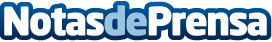 Euca Prevención informa: las plataformas CAE están exigiendo estas formaciones para poder acceder a puestos de trabajoEs un hecho importante que reconoce que estas plataformas CAE y las empresas en general dan cada día más importancia a la prevención de riesgos. Un reflejo de una sociedad cada día más sensibilizada hacia la seguridad. Euca Prevención impulsa la seguridad laboral en las Plataformas CAEDatos de contacto:Carlos CañizaresDirector910 57 66 18Nota de prensa publicada en: https://www.notasdeprensa.es/euca-prevencion-informa-las-plataformas-cae_1 Categorias: Nacional Madrid Servicios Técnicos Otras Industrias Formación profesional Cursos http://www.notasdeprensa.es